2025 Kosovo HolidaysKosovo 2025 CalendarKosovo 2025 CalendarKosovo 2025 CalendarKosovo 2025 CalendarKosovo 2025 CalendarKosovo 2025 CalendarKosovo 2025 CalendarKosovo 2025 CalendarKosovo 2025 CalendarKosovo 2025 CalendarKosovo 2025 CalendarKosovo 2025 CalendarKosovo 2025 CalendarKosovo 2025 CalendarKosovo 2025 CalendarKosovo 2025 CalendarKosovo 2025 CalendarKosovo 2025 CalendarKosovo 2025 CalendarKosovo 2025 CalendarKosovo 2025 CalendarKosovo 2025 CalendarKosovo 2025 CalendarJanuaryJanuaryJanuaryJanuaryJanuaryJanuaryJanuaryFebruaryFebruaryFebruaryFebruaryFebruaryFebruaryFebruaryMarchMarchMarchMarchMarchMarchMarchSuMoTuWeThFrSaSuMoTuWeThFrSaSuMoTuWeThFrSa123411567891011234567823456781213141516171891011121314159101112131415192021222324251617181920212216171819202122262728293031232425262728232425262728293031AprilAprilAprilAprilAprilAprilAprilMayMayMayMayMayMayMayJuneJuneJuneJuneJuneJuneJuneSuMoTuWeThFrSaSuMoTuWeThFrSaSuMoTuWeThFrSa12345123123456767891011124567891089101112131413141516171819111213141516171516171819202120212223242526181920212223242223242526272827282930252627282930312930JulyJulyJulyJulyJulyJulyJulyAugustAugustAugustAugustAugustAugustAugustSeptemberSeptemberSeptemberSeptemberSeptemberSeptemberSeptemberSuMoTuWeThFrSaSuMoTuWeThFrSaSuMoTuWeThFrSa1234512123456678910111234567897891011121313141516171819101112131415161415161718192020212223242526171819202122232122232425262727282930312425262728293028293031OctoberOctoberOctoberOctoberOctoberOctoberOctoberNovemberNovemberNovemberNovemberNovemberNovemberNovemberDecemberDecemberDecemberDecemberDecemberDecemberDecemberSuMoTuWeThFrSaSuMoTuWeThFrSaSuMoTuWeThFrSa1234112345656789101123456787891011121312131415161718910111213141514151617181920192021222324251617181920212221222324252627262728293031232425262728292829303130Jan 1	New Year’s DayJan 7	Orthodox ChristmasFeb 17	Independence DayMar 30	End of Ramadan (Eid al-Fitr)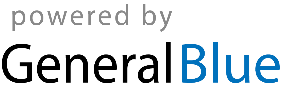 Apr 9	Constitution DayApr 20	Easter Sunday, Orthodox EasterMay 1	Labour DayMay 9	Europe DayJun 6	Feast of the Sacrifice (Eid al-Adha)Dec 25	Christmas Day